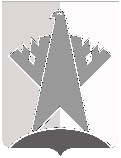 ДУМА СУРГУТСКОГО РАЙОНАХанты-Мансийского автономного округа - ЮгрыРЕШЕНИЕ«29» марта 2018 года                                                                                                          № 390-нпа     г. СургутДума Сургутского района решила:1...Внести в решение Думы Сургутского района от 30 ноября 
2017 года № 292-нпа «Об утверждении программы комплексного развития 
социальной инфраструктуры сельского поселения Солнечный Сургутского 
района Ханты-Мансийского автономного округа – Югры» следующие изменения:1) в преамбуле решения слова «от 25 ноября 2014 года № 614-нпа» 
заменить словами «от 23 ноября 2017 года № 267-нпа»;2).в подпункте 1.5 пункта 1 приложения к решению слова «в разделе 
1.1.2 в табл. 2» заменить словами «в таблице 2 настоящей Программы», 
слова «результатов публичных слушаний» заменить словами 
«заключения о результатах общественных обсуждений или публичных слушаний»;3)..в подпункте 1.5 пункта 1 приложения к решению предложения 
«Развитие социальной инфраструктуры предусматривается в соответствии 
с утвержденными нормативами градостроительного проектирования для 
поселений. Нормативы градостроительного проектирования объектов социальной инфраструктуры представлены в Разделе 1.3.2 настоящей Программы.» 
исключить.2. Решение вступает в силу после его обнародования.О внесении изменений в решение Думы Сургутского района от 
30 ноября 2017 года № 292-нпа 
«Об утверждении программы 
комплексного развития социальной инфраструктуры сельского поселения Солнечный Сургутского района Ханты-Мансийского автономного округа – Югры»Председатель Думы Сургутского районаА.П. Сименяк«29» марта 2018 годаГлава Сургутского районаА.А. Трубецкой«29» марта 2018 года